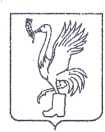 СОВЕТ ДЕПУТАТОВТАЛДОМСКОГО ГОРОДСКОГО ОКРУГА МОСКОВСКОЙ ОБЛАСТИ141900, г. Талдом, пл. К. Маркса, 12                                                          тел. 8-(49620)-6-35-61; т/ф 8-(49620)-3-33-29 Р Е Ш Е Н И Еот __29 сентября____  2022 г.                                                                             №  74┌                                                              ┐О внесении изменений в Положение о муниципальном земельном контроле на территории Талдомского городского округа Московской областиВ соответствии с Федеральными законами от 06.10.2003 № 131-ФЗ «Об общих принципах организации местного самоуправления в Российской Федерации», 31.07.2020 № 248-ФЗ «О государственном контроле (надзоре и муниципальном контроле в Российской Федерации», Уставом Талдомского городского округа Московской области, рассмотрев обращение главы Талдомского городского округа Московской области от 09.09.2022 г. № 2656, Совет депутатов Талдомского городского округа Московской областиРЕШИЛ:Внести в Положение о муниципальном земельном контроле на территории Талдомского городского округа Московской области, утвержденное решением Совета депутатов Талдомского городского округа Московской области от 30.09.2021г. № 53 (далее по тексту – Положение) следующие изменения:Дополнить п. 5.2. Положения абзацем 7 следующего содержания:«самообследование;».Дополнить Положение п.5.8. следующего содержания:«5.8. Самообследование проводится в целях добровольного определения контролируемыми лицами уровня соблюдения ими обязательных требований. 
В рамках самообследования также обеспечивается возможность получения контролируемыми лицами сведений о соответствии принадлежащих им объектов контроля критериям риска.Самообследование осуществляется в автоматизированном режиме 
с использованием одного из способов, указанных на официальном сайте органа муниципального земельного контроля в сети "Интернет", и может касаться как контролируемого лица в целом, так и его обособленных подразделений, иных объектов.Контролируемые лица, получившие высокую оценку соблюдения ими обязательных требований, по итогам самообследования вправе принять декларацию соблюдения обязательных требований.Декларация соблюдения обязательных требований направляется контролируемым лицом в орган муниципального земельного контроля, который осуществляет ее регистрацию и размещает на своем официальном сайте в сети "Интернет". Срок действия декларации соблюдения обязательных требований составляет один год с момента регистрации указанной декларации органом муниципального земельного контроля.В случае изменения сведений, содержащихся в декларации соблюдения обязательных требований, уточненная декларация представляется контролируемым лицом в орган муниципального земельного контроля в течение одного месяца со дня изменения содержащихся в ней сведений.В отношении объекта контроля, относительно которого зарегистрирована и действует декларация, предусмотренная настоящим Положением, плановые проверки органом муниципального земельного контроля не проводятся.В случае, если при проведении внепланового контрольного (надзорного) мероприятия выявлены нарушения обязательных требований, факты представления контролируемым лицом недостоверных сведений при самообследовании, декларация соблюдения обязательных требований аннулируется решением, принимаемым по результатам контрольного (надзорного) мероприятия. В случае аннулирования декларации соблюдения обязательных требований контролируемое лицо может вновь принять декларацию соблюдения обязательных требований по истечении шести месяцев со дня принятия решения о ее аннулировании.Дополнить Положение пунктом 5.9. следующего содержания:«5.9. Профилактические мероприятия осуществляются в соответствии с программой профилактики в области муниципального земельного контроля»Исключить из Положения пункт 6.18.Опубликовать настоящее решение в общественно-политической газете «Заря» и разместить на официальном сайте администрации Талдомского городского округа в информационно-телекоммуникационной сети «Интернет».Контроль исполнения настоящего решения возложить на председателя Совета депутатов Талдомского городского округа Московской области М.И. Аникеева.Председатель Совета депутатовгородского округа                                                                                              М.И. АникеевГлава городского округа                                                                                   Ю.В. Крупенин